ЛИЧНЫЕ ДАННЫЕ ИЗ ЕГРН МОЖНО БУДЕТ ПОЛУЧИТЬ ТОЛЬКО С СОГЛАСИЯ СОБСТВЕННИКА НЕДВИЖИМОСТИ.С 1 марта 2023 года вступили в силу изменения, внесенные в  Федеральный закон от 13.07.2015 № 218-ФЗ «О государственной регистрации недвижимости».Закон дополнен статьей 36.3, в соответствии с которой в выписке из ЕГРН не будут указаны персональные данные собственника: его фамилия, имя, отчество и дата рождения. Она станет обезличенной: например, в поле «правообладатель» будет указано просто «физическое лицо». Станет сложнее узнавать, кому именно принадлежит жильё, перед его покупкой или арендой.Получить выписку с личными данными смогут только:- владелец недвижимости и её совладельцы;- его супруг или супруга;- арендатор в отношении арендодателя и наоборот (только если есть запись о госрегистрации договора аренды в ЕГРН);- наследники на объект наследства;- залогодержатель на предмет залога (например, банки в отношении ипотечных квартир);- нотариусы, кадастровые инженеры и представители госорганов — только по рабочему запросу;- некоторые другие лица, которые имеют отношение к объекту недвижимости.Также владелец недвижимости сам сможет открыть доступ к своим личным данным в выписке из ЕГРН для всех. Это пригодится при продаже жилья.ПРОКУРАТУРАРОССИЙСКОЙ ФЕДЕРАЦИИПРОКУРАТУРАКЕМЕРОВСКОЙ ОБЛАСТИ - КУЗБАССАПРОКУРАТУРА ГОРОДАЛЕНИНСКА - КУЗНЕЦКОГОпр. Кирова,37,г. Ленинск-Кузнецкий, Кемеровская обл., Россия, 652500ПРОКУРАТУРАРОССИЙСКОЙ ФЕДЕРАЦИИПРОКУРАТУРАКЕМЕРОВСКОЙ ОБЛАСТИ - КУЗБАССАПРОКУРАТУРА ГОРОДАЛЕНИНСКА - КУЗНЕЦКОГОпр. Кирова,37,г. Ленинск-Кузнецкий, Кемеровская обл., Россия, 652500ПРОКУРАТУРАРОССИЙСКОЙ ФЕДЕРАЦИИПРОКУРАТУРАКЕМЕРОВСКОЙ ОБЛАСТИ - КУЗБАССАПРОКУРАТУРА ГОРОДАЛЕНИНСКА - КУЗНЕЦКОГОпр. Кирова,37,г. Ленинск-Кузнецкий, Кемеровская обл., Россия, 652500Для публикации на официальном сайте администрации Полысаевского городского округа    15.06.2023№22-1-2023Для публикации на официальном сайте администрации Полысаевского городского округа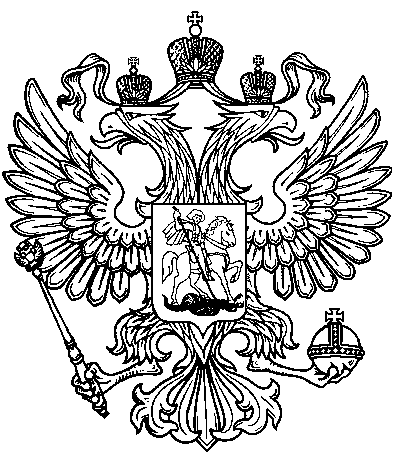 